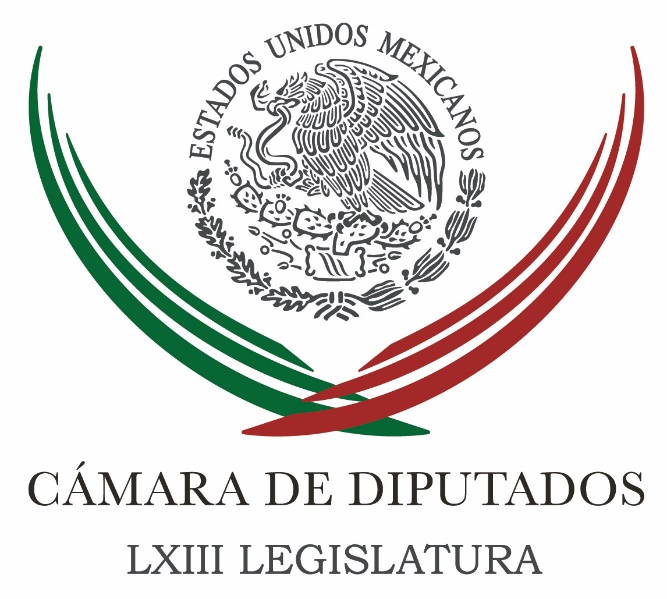 Carpeta InformativaPrimer CorteResumen: Jesús Sesma: Pluralidad en el Gobierno de la CDMX Dolores Padierna: Culminación del TLCAN antes de elecciones en EU, una prioridad para el gobierno Tenemos la conciencia tranquila; Morena ganará ante el Tribunal: YeidckolPRI condiciona: reducción de prerrogativas, sólo con apego a la leyMás de 100 ONGs respaldan plan de pacificación de AMLOMartes 24 de julio de 2018.CÁMARA DE DIPUTADOSTEMA(S): Trabajo LegislativoFECHA: 24/07/2018HORA: 06:41NOTICIERO: En los Tiempos de la RadioEMISIÓN: Primer CorteESTACION: 103.3 FMGRUPO: Fórmula0Jesús Sesma: Pluralidad en el Gobierno de la CDMX Oscar Mario Beteta, conductor: Jesús Sesma opina en este espacio. Jesús Sesma, colaborador: A partir del próximo mes de diciembre en la capital del país tendremos una nueva jefa de Gobierno, que contará con mayoría en la que será el primer Congreso de la ciudad. Sin embargo, también estarán representados en dicho Congreso el PAN, el PRI, el PRD, el Partido Verde y el PT, lo cual es una muestra de la gran pluralidad que estamos viviendo. Afortunadamente todas las fuerzas políticas tenemos el objetivo de hacer una mejor ciudad en todos los sentidos y, aunque tenemos una distinta visión de cómo hacerlo realidad, Claudia Sheinbaum es la que ganó legítimamente la elección y será ella quien de ahora en adelante marque la pauta para lograrlo. Alejandro Encinas será subsecretario de la Segob, pero no tengo duda que su lugar en el Poder Legislativo será ocupado por un hombre o mujer de las mismas características, preparación, liderazgo, experiencia y oficio político. Esto es lo que verdaderamente necesitamos en la ciudad para sacar adelante entre las distintas fuerzas políticas el gran trabajo que tenemos por delante. Me refiero a los nombramientos y a la creación de todas las leyes que la nueva Constitución nos obliga a realizar en plazos muy concretos. En el caso del Partido Verde nuestra misión en lo federal sería actuar como oposición responsable; esa misma tarea llevaremos a cabo en la Ciudad de México, apoyando en todo momento al Gobierno, pero sin dejar de señalar lo que a nuestra consideración no sea en beneficio de los capitalinos. Duración 2’42’’, nbsg/m. INFORMACIÓN GENERALTEMA(S): Información GeneralFECHA: 24/07/2018HORA: 06:47NOTICIERO: En los Tiempos de la RadioEMISIÓN: Primer CorteESTACION: 103.3 FMGRUPO: Fórmula0Dolores Padierna: Culminación del TLCAN antes de elecciones en EU, una prioridad para el gobierno Dolores Padierna, colaboradora: La culminación de las negociaciones del TLCAN antes de las elecciones legislativas de noviembre, en Estados Unidos, se ha convertido en una prioridad para el próximo gobierno de Andrés Manuel López Obrador. Al dar a conocer este domingo, 22 de julio, el contenido de la carta que se le entregó a la delegación de alto nivel del gobierno de Trump, el futuro secretario de Relaciones Exteriores, Marcelo Ebrard, confirmó que los negociadores del gobierno de López Obrador estarán presentes en la ronda que iniciará el 26 de julio próximo. En la carta enviada a Donald Trump se propuso "concluir, en los próximos días, las negociaciones del TLCAN. Prolongar la incertidumbre podría frenar inversiones a mediano y largo plazo, lo cual, evidentemente, dificulta el crecimiento económico en México y -por ende- la estrategia del gobierno que habré de encabezar, que busca generar empleos y mejores condiciones de vida para todos los mexicanos", afirmó el virtual presidente electo. López Obrador también expuso su propuesta de disminuir impuestos en los precios de la energía, así como duplicar los salarios en las zonas fronterizas para impulsar el desarrollo y frenar la continua migración de mexicanos a territorio norteamericano, preocupación central de gobierno de Trump. De esta manera, López Obrador está vinculando el TLCAN a un proyecto de desarrollo económico integral, que incluye la incorporación de las naciones de Centroamérica para frenar la migración ilegal, motivo central del discurso xenófobo de Donald Trump, que utiliza para alentar a su base electoral en Estados Unidos. Así que el TLCAN está atrapado en esta fase de la negociación en incentivos electorales más que en una lógica de racionalidad comercial y económica. Las negociaciones realizadas están atoradas en tres grandes corchetes: la cláusula de extinción del propio TLCAN, el capítulo de solución de controversias y, finalmente, el tema de las reglas de origen, que en la industria automotriz se han vuelto un verdadero dolor de cabeza. Los detalles técnicos del TLCAN ya no son la principal dificultad para concretar esta negociación, ahora se trata de una negociación política entre dos liderazgos muy diferentes en su origen, pero similares en su capacidad de leer las circunstancia, Trump y López Obrador. Además, la posibilidad de una alianza con el primer ministro de Canadá podría ayudar a la posición mexicana. Duración 3’02’’, nbsg/m. TEMA(S): Información GeneralFECHA: 24/07/2018HORA: 06:47NOTICIERO: FórmulaEMISIÓN: Primer CorteESTACION: OnlineGRUPO: Fórmula0Tenemos la conciencia tranquila; Morena ganará ante el Tribunal: YeidckolLa presidenta nacional de Morena, Yeidckol Polenvski, confió en que ganarán la impugnación ante el Tribunal Electoral del Poder Judicial de la Federación (TEPJF) ante la multa impuesta a su partido por un monto de 197 millones 46 mil 415.92 pesos por la operación del fideicomiso "Por los demás". En entrevista con Ricardo Rocha para Radio Fórmula indicó que en su partido "tenemos la conciencia tranquila" porque los donativos que se realizaron fueron a título personal y con la finalidad de apoyar a los que menos tienen y que resultaron afectados por los sismos del pasado 19 de septiembre. Reiteró que el fideicomiso en cuestión es un ente privado y que su partido no lo encabeza, "son dos entes distintos, Morena es un partido político y el fideicomiso es privado y no lo encabeza el Comité Ejecutivo Nacional de Morena, aunque sí participan militantes del partido". Dijo que desconoce los montos de los donativos aportados por los militantes de Morena a ese fideicomiso porque ella no forma parte de su administración y consideró que existe una situación muy rara en la resolución del Instituto Nacional Electoral (INE). "Lo que parece raro para todos nosotros son los tiempos y las formas del INE de multar a Morena", indicó. Duración 00’’, nbsg/m. TEMA(S): Información GeneralFECHA: 24/07/18HORA: 05:02NOTICIERO: El Heraldo de México OnlineEMISIÓN: Primer CorteESTACION: OnlineGRUPO: El HeraldoPRI condiciona: reducción de prerrogativas, sólo con apego a la leyEl PRI aseguró que a pesar de que no se puede regatear la austeridad, cualquier reducción a recursos de los partidos debe hacerse con base en lo que establece la legislación respecto a las prerrogativas que les corresponden a las fuerzas políticas.El secretario general priista, Rubén Moreira, indicó que su partido está dispuesto a ajustarse a los nuevos criterios de austeridad y, sobre todo, al presupuesto que recibirá para 2019, que representa una reducción superior al 30 por ciento, por la baja en el porcentaje de la votación en los últimos comicios. En entrevista con El Financiero, el político coahuilense se refirió a las declaraciones del ganador de la contienda presidencial, Andrés Manuel López Obrador, respecto a que no aceptará los recursos que le corresponderán a Morena para el año próximo, que por lo menos ascenderán a mil 400 millones de pesos, y cuestionó la posición desde la cual hace ese tipo de anuncios a nombre de su partido.El exgobernador de Coahuila subrayó que ante la convocatoria de López Obrador para que las otras fuerzas políticas sigan el ejemplo de Morena y otorguen sus prerrogativas al desarrollo del país, es una decisión que en primera instancia deben decidir en cada partido y que además se debe apegar a lo que señala la ley.Moreira señaló también que “lo primero es que Andrés Manuel está hablando desde un lugar como controvertido, porque habla como candidato triunfador o como presidente de su partido, quién sabe su partido, salvo que él mande en su partido”.En tanto, Ángel Ávila, secretario general del PRD, dijo que “hasta no ver, no creer, porque lo mismo decían de su fideicomiso para los damnificados del temblor del 19 de septiembre pasado, que ellos sí iban a donar ese dinero, el propio López Obrador subió videos donde pedía que se donara dinero a ese fideicomiso y ahora sabemos que todo fue una maquinación para poder lavar dinero y meterlo a las campañas”.El dirigente perredista señaló que “para ellos es muy sencillo lanzar esta petición porque seguramente están pensando como el viejo PRI, que dispondrá de recursos públicos y que, por tanto, podrá prescindir de las prerrogativas”.Y añadió que “también será necesario que transparente los gastos de la transición, de dónde se está pagando a las personas que colaboran con él, la renta de la enorme casa que escogió como sus oficinas en la calle de Chihuahua, en fin, todos esos gastos que se hacen actualmente y que no sabemos con cargo a qué se están haciendo”.Finalmente, Ávila Romero preguntó cómo está hablando López Obrador, si como presidente de Morena o como presidente electo, porque resulta extraño que el virtual Presidente de la República siga dando noticias acerca de Morena, porque entonces pareciera como que no va a haber ninguna diferencia entre Morena y el gobierno federal. ar/mTEMA(S): Información GeneralFECHA: 24/07/2018HORA: 07:41NOTICIERO: La Silla RotaEMISIÓN: Primer CorteESTACION: OnlineGRUPO: La Silla RotaMás de 100 ONGs respaldan plan de pacificación de AMLODiversas Organizaciones No Gubernamental (ONGs) respaldan el plan de pacificación del virtual presidente electo, Andrés Manuel López Obrador. A través de una carta, los firmantes de la misiva ven con buenos ojos la propuesta de despenalizar las drogas, puesta sobre la mesa por la que sería titular de la Secretaría de Gobernación (Segob), Olga Sánchez Cordero.  "Manifestamos nuestro apoyo al proceso de pacificación anunciado por su equipo de transición y hacemos público nuestro respaldo a la propuesta de despenalizarlas drogas".Las ONGs ponen como ejemplo el breve periodo durante el gobierno de Lázaro Cárdenas, donde se despenalizaron todas las drogas, un proceso que aseguran fue "exitoso". También critican la decisión de Felipe Calderón de "militarizar aún más los esfuerzos anti-narcóticos e iniciar la guerra contra las drogas", así como la postura de Enrique Peña Nieto, quien "prefirió ignorar la crisis y perpetuarla"."Pese a lo evidente de su fracaso y lo innegable de sus costos, la decisión no se sometió a revisión".Además de Sánchez Cordero, las ONGs también reconocen las postulaciones de quien sería el titular de la Secretaría de Seguridad Pública (SSP), Alfredo Durazo.  Las ONGs reconocen que habrá presiones nacionales y extranjeras de continuar con la "guerra", sin embargo, aseguran que nadie se opondrá realmente al proceso de pacificaciones del país aunque resulte "complejo y doloroso".Pese a su aprobación, sostienen que recular las drogas no es una medida suficiente para acabar con la "guerra", pero sí "una medida necesaria para lograr la paz". La carta, además de ser firmada por ONGs, incluye la aprobación de más de 300 académicos, activistas, legisladores y expertos. ar/m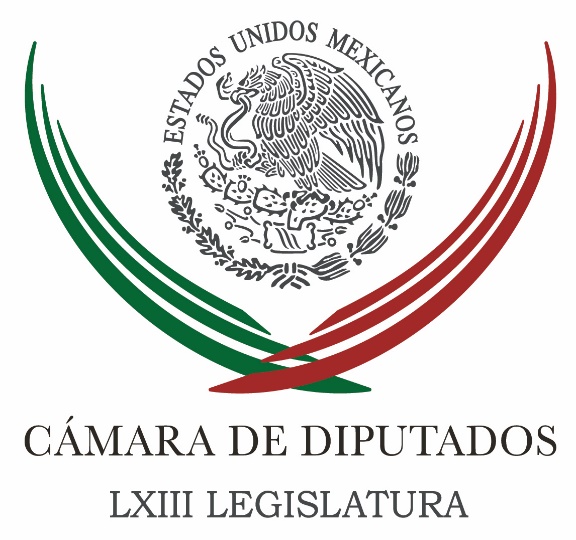 Carpeta InformativaSegundo CorteResumen: Consulta de AMLO sobre el Nuevo Aeropuerto es irresponsable: diputado PRDPropone diputado impulsar turismo sustentable en MéxicoPeña Nieto dialoga con integrantes de la Alianza del Pacífico y del MercosurMéxico y Uruguay acuerdan fortalecer relación bilateralTEPJF tiene la última palabra sobre multa a Morena por fideicomiso: Lorenzo CórdovaInvestigación contra Anaya sigue abierta: PGRAstudillo celebra que AMLO plantee despenalización de amapola para usos médicosLópez Obrador recibe a parte del próximo gabinete en sus oficinasPRI alista elección de coordinador parlamentario en el SenadoEquipo de Sheinbaum entregará propuesta de cronograma para transición del Gob-CDMXMorena presentará en septiembre iniciativa para crear la SSP Federal: Scherer Ibarra24 de julio de 2018TEMA(S): Trabajo LegislativoFECHA: 24/07/2018HORA: 12:20NOTICIERO: Noticias MVSEMISIÓN: Segundo CorteESTACION: OnlineGRUPO: MVS Comunicaciones0Consulta de AMLO sobre el Nuevo Aeropuerto es irresponsable: diputado PRDLa consulta a la ciudadanía sobre el futuro del Nuevo Aeropuerto Internacional de la Ciudad de México (NAIM) es una irresponsabilidad, alertó el presidente de la Comisión Especial de la Cámara de Diputados, que dio seguimiento a la realización de esa obra, Rafael Hernández.El legislador del Partido de la Revolución Democrática (PRD) subrayó que un proyecto de tal importancia, debe ser evaluado por expertos y en función de análisis técnicos y sin perder de vista la opinión de los ciudadanos que ya se ven afectados por el impacto de la construcción."Sería totalmente irresponsable que la decisión del futuro del Nuevo se deje a la suerte de una o dos encuestas o consultas que se hagan a la sociedad. Una decisión de este calado es una decisión de Estado, tiene que asumirse como tal, con datos y estudios científicos, técnicamente sustentados sobre la mesa, midiendo todos los pros, los contras", recalcó el legislador.El congresista indicó que al dejar en manos de la ciudadanía en general una determinación tan relevante, el virtual presidente electo, Andrés Manuel López Obrador intenta evadir responsabilidades.Agregó que el planteamiento de la consulta sobre la nueva terminal aérea también tiene tintes "populistas".Recalcó que las decisiones en torno a la obra más costosa y relevante de la saliente administración, ya que tiene implicaciones económicas, ambientales e incluso sociales de primer orden, deben ser tomadas con toda responsabilidad y no a la ligera.Remarcó que el proyecto del Nuevo Aeropuerto no está libre de problemas, pues se decidió construirlo por razones políticas y económicas, pero de manera arriesgada, en zonas de hundimientos; aunado a que registra retrasos, sobrecostos, daño ambiental a las zonas aledañas, afectaciones a los vecinos del oriente de la Ciudad de México y las zonas colindantes del Estado de México y a través de mecanismos de financiamiento riesgosos y poco transparentes."Someter a consulta popular la construcción de pistas en la base Aérea de Santa Lucía a pesar de que técnicamente es inviable, o entregar la obra multimillonaria a la iniciativa privada con pérdidas al erario público, son opciones irresponsables", insistió.Al demandar que haya seriedad por parte del equipo de transición y quienes formarán parte del Gobierno Federal a partir de diciembre próximo, el perredista aseveró que López Obrador y sus colaboradores, entre los que hay conocedores del tema, deben tener claro que las campañas terminaron y no es momento de hacer promesas y ofrecimientos para agradar a sus simpatizantes.Aprovechó para señalar que el candidato ganador de la elección debería ocuparse también de esclarecer la polémica en torno al presunto uso irregular del Fideicomiso constituido para recibir donativos y dar ayuda económica a los damnificados de los sismos del 2017. Duración 00’’, nbsg/m. TEMA(S): Trabajo Legislativo FECHA: 24/07/18HORA: 13:04NOTICIERO: Notimex / 20minutosEMISIÓN: Segundo Corte  ESTACION: Online GRUPO: Notimex 0Propone diputado impulsar turismo sustentable en MéxicoEl diputado federal de Nueva Alianza, Jesús Rafael Méndez Salas, afirmó que mediante el impulso al turismo sustentable en México se logrará una armonía entre las zonas ecológicas y el crecimiento económico de las mismas. Indicó que de acuerdo con la Organización Mundial del Turismo (UNWTO, por sus siglas en inglés), el turismo sustentable, a diferencia de otras industrias, tiene un crecimiento anual de entre cuatro y cinco por ciento y representa 10 por ciento del Producto Interno Bruto (PIB) a nivel mundial. Méndez Salas señaló que el turismo sustentable “es uno de los sectores socioeconómicos de mayor envergadura de nuestra época, ya que según la Organización de las Naciones Unidas (ONU), hacia 2030, el turismo requerirá de una mayor consideración del tema ambiental. “Lograr la inclusión de algunas zonas que cuentan con carácter de protección por los vestigios que hay en ellas podría estimular el crecimiento económico, creando oportunidades empresariales y fuentes de trabajo digno”, precisó. Por ello, pidió a la Secretaría de Turismo (Sectur), así como a las empresas del sector privado, dar apoyos y mayor publicidad a los complejos ecológicos donde se facilite la participación de los turistas en experiencias que propicien y garanticen el cuidado ambiental. Refirió que las Zonas de Desarrollo Turístico Sustentable se encuentran en Acapulco, Riviera Maya, Cancún, Mazatlán, Puerto de Veracruz, Puerto Vallarta y Huatulco y que por sus características naturales o culturales constituyen un atractivo. “México cuenta con una enorme riqueza arqueológica, ecológica y arquitectónica, playas y pueblos llenos de tradición, costumbres, arte y gastronomía. Por ello, el turismo es una de las actividades económicas y culturales más importantes en nuestro país”, aseguró el diputado Méndez Salas. /gh/mTEMA(S): Información GeneralFECHA: 24/07/2018HORA: 10:59NOTICIERO: Excélsior OnlineEMISIÓN: Segundo CorteESTACION: OnlineGRUPO: ExcélsiorPeña Nieto dialoga con integrantes de la Alianza del Pacífico y del MercosurEn su calidad de presidente Pro-Témpore de la Alianza del Pacífico, el presidente Enrique Peña Nieto encabeza una reunión con sus homólogos de Chile, Colombia y Perú y los integrantes del Mercosur, Michel Temer de Brasil; Tabaré Vázquez de Uruguay, así como representantes de Argentina y Paraguay.El encuentro en Puerto Vallarta, Jalisco, se desarrolla en el marco de la XIII Cumbre de la Alianza del Pacífico. El objetivo es lograr una sinergia de trabajo entre ambos mecanismos comerciales que permita generar mayor desarrollo y crecimiento económico en la región. Luego de esta reunión de trabajo los mandatarios ofrecerán un mensaje a los medios de comunicación en la que expondrán los acuerdos alcanzados.Más tarde, los mandatarios de Chile, México, Colombia y Perú participación en la inauguración y sesión plenaria de la Alianza del Pacífico en la que se hablarán sobre los avances a 7 años de constitución de este organismo y los retos al futuro.El presidente Peña Nieto sostuvo por la mañana dos encuentros bilaterales por separado con los presidentes de Chile, Sebastián Piñera y de Uruguay, Tabaré Vázquez. ar/mTEMA(S): Información General FECHA: 24/07/18HORA: 12:10NOTICIERO: Notimex / 20minutos EMISIÓN: Segundo Corte  ESTACION: Online GRUPO: Notimex 0México y Uruguay acuerdan fortalecer relación bilateralEl presidente Enrique Peña Nieto se reunió este martes con su homólogo de Uruguay, Tabaré Vázquez, en el marco de la XIII Cumbre de la Alianza del Pacífico, que se lleva a cabo en Puerto Vallarta, Jalisco. En el encuentro, los mandatarios de México y de la República Oriental del Uruguay acordaron dar continuidad a mecanismos bilaterales que articulan la relación entre ambas naciones. “Me reuní con el Presidente de Uruguay Tabaré Vázquez en la #XIIICumbreAP. Acordamos dar continuidad a mecanismos bilaterales que articulan nuestra relación y le agradecí su participación en el encuentro entre la @A_delPacifico y @mercosur, en beneficio de la integración regional”, publicó Peña Nieto en su cuenta de Twitter. Previamente, el mandatario mexicano también se reunió con el presidente de Chile, Sebastián Piñera, con quien conversó sobre la importancia de continuar intensificando el intercambio comercial, a fin de impulsar un mayor crecimiento, desarrollo y competitividad de ambas economías. /gh/mTEMA(S): Información General FECHA: 24/07/2018HORA: 13:41NOTICIERO: El EconomistaEMISIÓN: Segundo CorteESTACION: OnlineGRUPO: 0TEPJF tiene la última palabra sobre multa a Morena por fideicomiso: Lorenzo CórdovaAnte críticas del virtual presidente electo, Andrés Manuel López Obrador por la multa que le impuso el Instituto Nacional Electoral (INE) por el fideicomiso de Morena para los afectados de los sismos de septiembre de 2017, el consejero presidente del INE, Lorenzo Córdova Vianello dijo que TEPJF decidirá sobre el caso y llamó al diálogo respetuoso dentro de marco legal.Respecto del fideicomiso "Por los Demás", Córdova Vianello subrayó que no se constató uso electoral de los recursos involucrados, a diferencia de lo planteado por el partido; no existe ningún elemento derivado de este caso que cuestione los resultados de las elecciones del pasado 1 de julio, sentenció.López Obrador, acusó un complot entre la Secretaría de Hacienda y Crédito Público (SHCP) y los consejeros electorales Marco Antonio Baños y Ciro Murayama para afectar la imagen de su partido, Morena, con la multa de 197,000 millones de pesos por el caso del Fideicomiso para la Reconstrucción.“Si, ellos (los consejeros Ciro Murayama y Marco Antonio Baños), y se pusieron de acuerdo con Hacienda. Complot. Eso sí calienta”, dijo López Obrador. Sin embargo, el político dijo que no emprenderá acciones legales contra los consejeros, pues dijo que eso le podría valer críticas por autoritarismo. Insistió en que su fuerte no es la venganza, sino la justicia. Duración 00’’, nbsg/m. TEMA(S): Información GeneralFECHA: 24/07/2018HORA: 09:17NOTICIERO: Grupo Fórmula OnlineEMISIÓN: Segundo CorteESTACION: OnlineGRUPO: FórmulaInvestigación contra Anaya sigue abierta: PGREl encargado de la Procuraduría General de la República (PGR), Alberto Elías Beltrán aseguró que la investigación en contra del excandidato del PAN a la Presidencia, Ricardo Anaya por la presunta triangulación de recursos continúa abierta.En entrevista con Ciro Gómez Leyva, aseguró que la dependencia aún no cuenta con la información suficiente para poder proceder en contra de los involucrados en este caso. Dijo que están trabajando en las asistencias jurídicas internacionales, se recuperaron las naves industriales en cuestión ya que los dueños llegaron a un acuerdo reparatorio. Admitió que en este caso hay elementos que apuntan a la comisión del delito de lavado de dinero, pero para poder determinar a las personas probables responsables, se sigue investigando, pues hasta el momento no tienen suficiente información. "No hemos parado ninguna investigación (…) En ningún momento hemos tenido facultades legales no para afectar a ningún candidato y actuamos conforme a derecho", insistió. ar/mTEMA(S): Información GeneralFECHA 24/07/2018HORA: 12:41 NOTICIERO: El Financiero OnlineEMISIÓN: Segundo CorteESTACION: OnlineGRUPO: El FinancieroAstudillo celebra que AMLO plantee despenalización de amapola para usos médicosHéctor Astudillo, gobernador de Guerrero, manifestó su beneplácito con la propuesta del equipo de Andrés Manuel López Obrador, virtual presidente electo, sobre la despenalización del cultivo de la amapola con fines medicinales como una medida para pacificar el país.“El tema central es que hay que bajar la violencia, y para bajar la violencia hay que buscarle otra ruta al cultivo de la amapola; no sólo en Guerrero sino en el triángulo dorado (Sinaloa, Durango y Chihuahua) donde también hay violencia, creo que es el momento", dijo este martes en entrevista con Grupo Fórmula. En 2016, el gobernador guerrerense ya se había manifestado a favor de la legalización de la siembra de amapola para uso medicinal en el estado.“A mí en lo particular me da mucho gusto, que como lo dije en algún momento, tarde o temprano se tendría que buscar otro tratamiento al tema de la amapola, y en particular me parece muy correcto, y claro que vamos a participar en los foros a los que están convocando”, agregó Astudillo.La exministra de la Corte, Olga Sánchez Cordero, quien sería la próxima Secretaria de Gobernación, indicó que López Obrador le otorgó ‘carta abierta’ para la despenalización de las drogas, con el objetivo de pacificar el país.Será el próximo 6 de agosto cuando inicien los ‘foros para la pacificación’, en donde se discutirá la Ley de Amnistía, así como la reducción de penas y la despenalización de la mariguana para uso lúdico y de la amapola para uso medicinal. ar/mTEMA(S): Información GeneralFECHA: 24/07/2018HORA: 12:03NOTICIERO: Excélsior OnlineEMISIÓN: Segundo CorteESTACION: OnlineGRUPO: ExcélsiorLópez Obrador recibe a parte del próximo gabinete en sus oficinasEl virtual ganador de las elecciones a la Presidencia de la República, Andrés Manuel López Obrador recibió esta mañana a parte del gabinete federal y local en su casa de transición ubicada en la colonia Roma.Entre los asistentes estuvo presente Rosa Icela Rodríguez, propuesta para la Secretaría de Gobierno en la Ciudad de México, así como quien será subsecretario de Presupuesto, Gerardo Esquivel. Alrededor de las 08:30 horas comenzaron a llegar a las oficinas ubicadas en el número 216 de la calle de Chihuahua, en la colonia Roma, personalidades como Julio Scherer Ibarra, propuesto para ocupar la Consejería Jurídica, así como Esteban Moctezuma Barragán, quien será el próximo titular de la Secretaría de Educación Pública (SEP).A la reunión también acudió Alfonso Romo, quien ocupará la Oficina de la Presidencia seguido de quien tendrá la titularidad de la Secretaría de Hacienda y Crédito Público (SHCP), Carlos Urzúa.María Luisa Albores, quien será la secretaria de Desarrollo Social, también estuvo presente.A su llegada, López Obrador comentó que a las 14:00 horas de hoy, aproximadamente, dará una conferencia de prensa en dichas oficinas. ar/mTEMA(S): Información GeneralFECHA 24/07/2018HORA: 11:26 NOTICIERO: El Financiero OnlineEMISIÓN: Segundo CorteESTACION: OnlineGRUPO: El FinancieroPRI alista elección de coordinador parlamentario en el SenadoLos integrantes del que será el próximo grupo parlamentario del PRI en el Senado definirán el próximo jueves 26 de julio a su coordinador.La dirigencia nacional del tricolor convocó a los senadores electos a la plenaria, que se llevará a cabo en el Salón Presidentes de la sede nacional del partido, a las 13:00 horas. Entre los integrantes de la próxima bancada del PRI en el Senado se incluyen la propia presidenta del partido, Claudia Ruiz Massieu, así como Carlos Aceves del Olmo, Jorge Carlos Ramírez Marín, Vanessa Rubio, Beatriz Paredes, Miguel Ángel Osorio Chong y Eruviel Ávila. La bancada priista será aproximadamente de 13 integrantes, e incluyen a Verónica Martínez, Manuel Añorve, Sylvana Beltrones, Nuvia Mayorga, entre otros.La convocatoria, firmada por la presidenta nacional Claudia Ruiz Massieu y el secretario general Rubén Moreira Valdez, establece que durante la sesión plenaria se designará una mesa directiva para conducir el proceso, la cual estará integrada por un presidente y un secretario, seleccionados entre los propios senadores electos, así como tres militantes que fungirán como escrutador y testigos.La elección del coordinador parlamentario se llevará a cabo mediante voto secreto y directo y se requerirá de una mayoría simpleSin embargo, el documento establece que en caso de que sólo se registre una candidatura, la elección se podrá hacer por votación económica.Tras la elección del coordinador, en la misma plenaria se hará la declaratoria de validez y la toma de protesta del que será el líder del grupo parlamentario en la próxima Legislatura. ar/mTEMA(S): Información GeneralFECHA: 24/07/2018HORA: 12:44NOTICIERO: Noticias MVS OnlineEMISIÓN: Segundo CorteESTACION: OnlineGRUPO: MVS Comunicaciones0Equipo de Sheinbaum entregará propuesta de cronograma para transición del Gob-CDMXEl equipo de transición de Claudia Sheinbaum entregará este jueves al contralor de la Ciudad de México, Eduardo Rovelo, una contra propuesta del cronograma de la entrega-recepción del Gobierno capitalino, en dónde detallarán las reuniones uno a uno entre los secretarios que salen y los que entran. Tras una reunión entre ambos equipos, el coordinador del equipo de transición, César Cravioto, indicó que el próximo consejero jurídico, Héctor Villegas, entregará la propuesta y el lunes se espera que ambas partes se pongan de acuerdo para que el documento se  publique en la Gaceta Oficial capitalina.“El jueves el maestro Villegas le hace llegar al contralor un documento, una propuesta, una contrapropuesta de documento, se reúnen ellos el lunes y una vez que las dos partes estén de acuerdo en el documento lo anunciamos públicamente y a partir de ahí van a fijarse en ese documento las fechas y los procedimientos que tendremos de acercamientos con secretarios actuales y secretarios entrantes” Explicó que Sheinbaum les solicitó que permaneciera el equipo de transición y que se creara un documento donde se pongan fecha, metas y responsables, para que los próximos secretarios se reúnan con sus contra partes. Duración 00’’, nbsg/m. TEMA(S): Trabajo LegislativoFECHA: 24/07/2018HORA: 12:42NOTICIERO: Excélsior EMISIÓN: Segundo CorteESTACION: OnlineGRUPO: Imagen0Morena presentará en septiembre iniciativa para crear la SSP Federal: Scherer IbarraJulio Scherer Ibarra, propuesto por Andrés Manuel López Obrador para ser consejero jurídico de la Presidencia de la República, adelantó que será la fracción de Morena en la Cámara de Diputados, la responsable de presentar la iniciativa de ley que dará origen a la Secretaría de Seguridad Pública Federal.En breve entrevista luego de sostener un encuentro de trabajo con López Obrador, Scherer Ibarra informó que la iniciativa de ley se hará llegar al Congreso de la Unión el próximo mes de septiembre.“Los cambios a la ley orgánica de la administración pública, en términos de la separación de la Secretaría de Gobernación y de la Secretaría de Seguridad Pública, básicamente; vamos muy bien, ya se está preparando la iniciativa y seguramente se presentará el día primero de septiembre" indicó.En el caso de las iniciativas preferentes, Scherer Ibarra aclaró que será hasta diciembre cuando López Obrador- ya en su calidad de Presidente Constitucional de México- haga uso de esa facultad.En tanto, la oficina de prensa de López Obrador informó que será hasta las seis de la tarde de este día cuando el ganador de las elecciones presidenciales sostenga su encuentro acostumbrado con los medios de comunicación en el patio de sus oficinas localizadas en Chihuahua 216, de la colonia Roma. Duración 00’’, nbsg/m. Carpeta InformativaTercer CorteResumen: PRD y PRI cuestionan carta de AMLO a TrumpAMLO es "Juanito Trump": Jesús ZambranoLegisladores del PRI y PRD abiertos al cambio de nombre de su partidoPropone diputado Villagómez Guerrero declarar el 26 de junio como “Día Nacional en contra de la Tortura”Antes del término de la legislatura, cinco senadores viajan a Nueva ZelandaEbrard y Videgaray, juntos en la cumbre Alianza del PacíficoConfía Morena en ‘echar atrás’ la multa del INE por fideicomisoMañana, primera reunión de diputados electos de MorenaBancada de Morena obligada a ser ejemplo contra corrupción: Ramírez CuéllarDante Delgado y Alberto Esquer coordinarán a legisladores de Movimiento Tengo gran interés de trabajar con usted: Trump a López ObradorEmpleados de Gobierno podrían perder seguros por plan de austeridad: AMIS24 de julio de 2018TEMA(S): Trabajo Legislativo FECHA: 24/07/18HORA: 14:01NOTICIERO: MVS noticias EMISIÓN: Tercer Corte  ESTACION: Online GRUPO: MVS noticias 0PRD y PRI cuestionan carta de AMLO a TrumpLegisladores del PRD y PRI cuestionaron la carta que envió Andrés Manuel López Obrador al presidente de los Estados Unidos, Donald Trump, en la cual, afirmaron, el virtual presidente electo se comparó con el mandatario estadounidense.En entrevista, el diputado por el PRD, Agustín Basave Benítez, resaltó que la misiva tiene aspectos positivos, como introducir en la agenda bilateral el tema del desarrollo de México y los países expulsores de migrantes.No obstante, consideró un despropósito que, en su último párrafo, López Obrador se comparara con Donald Trump, ya que dijo, se trata de una persona que le está haciendo daño al mundo.Agustín Basave subrayó que es equivocado intentar apapachar a Donald Trump o tratar de ganar su simpatía, ya que no cambiará su posición sobre temas como la construcción de un muro en la frontera.Insistió en que no se debe buscar una pelea con el mandatario estadounidense, sino establecer una política exterior de respeto y actuar de manera profesional e inteligente. /gh/mTEMA(S): Información GeneralFECHA: 24/07/18HORA: 17:07NOTICIERO: El Universal.comEMISIÓN: Tercer CorteESTACION: InternetGRUPO: El UniversalAMLO es "Juanito Trump": Jesús ZambranoAlejandra Canchola y Juan Arvizu, reporteros: El vicecoordinador de los legisladores del PRD en la Cámara de Diputados, Jesús Zambrano Grijalva, nombró “Juanito Trump” al virtual presidente electo de México, Andrés Manuel López Obrador, luego de las adulaciones que, a su decir, puso en la carta que envió al presidente de los Estados Unidos, Donald Trump.“En verdad, tanta lisonjería con la que se despliegue el discurso de López Obrador en esa carta no pone de ninguna manera bien parada a la diplomacia mexicana y menos a quien va a ser el próximo presidente de nuestro país”, dijo.El ex dirigente nacional del sol azteca también infirió que López Obrador, al decir que ambos “saben cumplir lo que dicen”, está dando por hecho que Trump construirá el muro en la frontera con México, y que seguirá separando a niños de sus padres en calidad de migrantes.“O sea que va a cumplir lo de levantar el muro, y se lo aplaude López Obrador, que va a cumplir en detener la migración y al mismo tiempo separar a padres de sus hijos, ¿lo sabe cumplir?, ¿a eso se refiere?”, cuestionó Zambrano.Cuestionado en el Senado de la República, Zambrano también señaló que son inadmisibles las declaraciones de López Obrador en contra del Instituto Nacional Electoral (INE), luego de la multa que interpuso a su partido por la creación del fideicomiso para ayudar a los afectados por los sismos de septiembre pasado.“Atropella la autonomía del órgano electoral, y lo que evidencia es que López Obrador ha sido un mal perdedor y está siendo un mal ganador”, acotó. Masn/m
TEMA(S): Información GeneralFECHA: 24/07/18HORA: 15:02NOTICIERO: Excélsior.comEMISIÓN: Tercer CorteESTACION: InternetGRUPO: ImagenLegisladores del PRI y PRD abiertos al cambio de nombre de su partidoIván E. Saldaña, reportero: Legisladores del PRI y del PRD se dijeron abiertos a la posibilidad de que sus partidos cambien de nombre, como parte de la renovación interna que necesitan para levantarse de la derrota electoral del pasado 1 de julio.El ex presidente del sol azteca, el diputado Agustín Basave, señaló necesario que el Partido de la Revolución Democrática cambie de nombre, pero advirtió que sería sólo el principio de su refundación.“Yo creo que sí es necesario, pero como parte de una refundación, no como un maquillaje; como parte de una refundación profunda, yo le llamo renacimiento, más que una refundación. El cambio de nombre por sí mismo, si se mantiene todo lo demás, no tiene sentido, porque el asunto es más de fondo”, dijoBasave Benítez también dijo que se necesita una acotación de las tribus internas en el PRD para que el partido pueda renacer.En el mismo sentido, militantes en el PRI también han planteado cambiar el nombre del partido.La senadora priista Diva Gastélum, integrante del CEN del PRI, dijo que todavía no hay una propuesta concreta, pero sí una posibilidad.“Solamente estamos en un análisis, no hay tal, esto se tiene que consultar. La dirigencia nacional del partido es una autoridad, pero la voz se la da la Asamblea y el Consejo Político Nacional”, explicó. Afirmó que la marca no es mala, los que han hecho un mal uso son las personas, “la marca no es mala, como algunos candidatos quisieron usarla, pues entonces no compitan por la marca y ya. Claudia está haciendo un trabajo muy minucioso, tejiendo muy fino”, agregó.En las elecciones del pasado 1 de julio, el PRI pasó de ser primera fuerza política del país a tercera, mientras el PRD fue desplazado de tercera a quinta fuerza. Masn/mTEMA(S): Trabajo LegislativoFECHA: 24/07/2018HORA: 14:28NOTICIERO: Enfoque NoticiasEMISIÓN: Tercer CorteESTACION: OnlineGRUPO: Enfoque Propone diputado Villagómez Guerrero declarar el 26 de junio como “Día Nacional en contra de la Tortura”La Comisión de Gobernación analiza la iniciativa impulsada por el diputado Ramón Villagómez Guerrero (PRI), la cual plantea declarar el 26 de junio de cada año como Día Nacional en contra de la Tortura, a fin de promover e implementar acciones que erradiquen esta práctica.  El legislador consideró que el mejor día para promover acciones que eviten la fuerza desmedida de las autoridades es el 26 de junio, por haberse promulgado en esa fecha la legislación contra la tortura en México. Sostuvo que de 2006 al 2015 se reportaron en el país alrededor de 9 mil 200 casos por tortura u otros tratos crueles, inhumanos o degradantes, esto de acuerdo con datos de la Comisión Nacional de los Derechos Humanos (CNDH).Agregó que a su vez, la Procuraduría General de la República (PGR) informó que se duplicó el número de denuncias por tortura entre 2013 y 2014 al pasar de mil 165 a 2 mil 403.En tal sentido, la Comisión Interamericana de Derechos Humanos (CIDH), en su Informe sobre la situación en México, alertó que la prevalencia de la práctica de la tortura es alarmante.En tanto, el relator de Naciones Unidas sobre la materia concluyó, luego de visitar centros penitenciarios y recabar información a nivel nacional, que “la tortura y los malos tratos son generalizados en el país”.Ante ello, la ONU elaboró una serie de normas relacionadas con la prevención de la tortura, entre las que destacan; diseñar reglas mínimas para el tratamiento de los reclusos, principios de protección de todas las personas sometidas a cualquier forma de detención o prisión. Asimismo, establecer principios de ética médica aplicables a la función del personal de salud, especialmente los médicos, en la protección de personas presas y detenidas contra la tortura y otro trato o pena cruel, inhumana o degradante, así como definir un Código de conducta y el uso de la fuerza de los funcionarios encargados de hacer cumplir la ley en la materia.Además, coincidió con otros organismos internacionales en que la tortura se presenta frecuentemente entre el momento de una detención y antes de que la persona detenida sea puesta a disposición de un juez.El relator hizo un llamado al Estado mexicano para adoptar un Registro Nacional Único de Personas Detenidas, que detalle la autoridad y el personal responsable de realizar una aprehensión, así como una cadena de mando a cargo de la custodia, con el propósito de posibilitar una investigación integral y con la debida diligencia en casos de denuncias de tortura.Villagómez Guerrero especificó que sus modalidades van desde los golpes con puños, patadas con botas, macanas y culatas de armas en diversas partes del cuerpo; insultos, amenazas y humillaciones; descargas eléctricas, generalmente en los genitales; el presenciar o escuchar la agresión de otras personas; asfixia húmeda y seca; la desnudez forzada, y la violación sexual.El diputado destacó que si bien es cierto se han tomado cartas en el asunto al publicar el 26 de junio de 2007, en el Diario Oficial de la Federación la Ley General para Prevenir, Investigar y Sancionar la Tortura y Otros Tratos o Penas Crueles, Inhumanos o Degradantes, la cual tiene por objeto definir la distribución de competencias y coordinación entre las autoridades de los tres órdenes de gobierno para evitar este flagelo, ello no ha sido suficiente.Indicó que para erradicar la tortura es necesario instaurar un día nacional que llame a la reflexión en todo el país sobre la problemática de la tortura y se impulsen acciones para prevenirla y erradicarla, y se fomente la ejecución de la actual ley en la materia. ar/mTEMA(S): Información GeneralFECHA: 24/07/18HORA: 15:39NOTICIERO: El Universal.comEMISIÓN: Tercer CorteESTACION: InternetGRUPO: El UniversalAntes del término de la legislatura, cinco senadores viajan a Nueva ZelandaJuan Arvizu y Alejandra Canchola, reporteros: El Senado de la República informó del viaje próximo de cinco senadores de la saliente 63 Legislatura, a Wellington, Nueva Zelanda, con el propósito de estrechar relaciones con aquella nación, en ocasión del 45 aniversario del establecimiento de relaciones diplomáticas bilaterales.La delegación plural de senadores que viajan a Nueva Zelanda está integrada por el presidente del Senado y de la Comisión Permanente del Congreso de la Unión, Ernesto Cordero Arroyo; José María Tapia Franco, Jesús Santana García (PAN), Luis Humberto Fernández Fuentes (PT-Morena) y Manuel Cárdenas Fonseca, sin bancada.El viaje y las actividades oficiales de la delegación del Senado en la capital de Nueva Zelanda comprenden de este miércoles 25 al domingo 29 de julio.Con esta visita, el Congreso de la Unión corresponde la presencia del presidente del Parlamento neozelandés, David Carter, el 21 de abril de 2016, quien fue recibido en sesión solemne en la Cámara Alta.Los legisladores mexicanos se reunirán con el presidente del Parlamento, Trevor Mallard, y la vicepresidenta Anne Tolley, con representantes del sector empresarial y financiero, así como con la comunidad mexicana. Masn/m
TEMA(S): Información GeneralFECHA: 24/07/2018HORA: 14:07NOTICIERO: Milenio.comEMISIÓN: Tercer CorteESTACION: OnlineGRUPO: MilenioEbrard y Videgaray, juntos en la cumbre Alianza del PacíficoEl secretario de Relaciones Exteriores, Luis Videgaray Caso, y Marcelo Ebrard, propuesto como secretario de Relaciones Exteriores por el virtual presidente electo, Andrés Manuel López Obrador coincidieron en la 13 cumbre Alianza del Pacífico y del Mercosur en Puerto Vallarta.  Ebrard asistió en representación de López Obrador quien declinó la invitación de Enrique Peña Nieto porque el Tribunal Electoral del Poder Judicial de la Federación aún no califica la elección y no es, por tanto, presidente electo. La Alianza del Pacífico es un mecanismo de integración regional creado en 2011, conformado por Chile, Colombia, Perú y México, países con visiones económicas y políticas afines, que promueven una agenda común para fomentar el comercio y la inversión.  El mecanismo representa 36 por ciento del PIB de la región y es la octava economía mundial.  Chile, Colombia, Perú y México representan 57 por ciento del comercio total de la región y cuentan con más de 50 Tratados de Libre Comercio. ar/mTEMA(S): Partidos PolíticosFECHA: 24/07/18HORA: 16:26NOTICIERO: Excelsior.comEMISIÓN: Tercer CorteESTACIÓN: Online GRUPO: Excélsior0Confía Morena en ‘echar atrás’ la multa del INE por fideicomisoHoracio Duarte, representante de Morena ante el INE, afirmó que su partido no violó ninguna ley y espera que el Tribunal Electoral actúen con responsabilidad ante el caso del fideicomiso ‘Por los demás’ISABEL GONZÁLEZ.- CIUDAD DE MÉXICO. El Movimiento de Regeneración Nacional (Morena) "está confiado y tranquilo en echar atrás" la multa impuesta por el INE de casi 200 millones de pesos, por presuntas irregularidades en el fideicomiso ‘Por los demás’, para ayudar a los damnificados de los terremotos en el país.De acuerdo con Horacio Duarte, representante legal de Morena ante el INE, el fideicomiso es un instrumento privado donde esa fuerza política no es dueña y, por el contrario, la fiduciaria Banca Afirme "nunca fue llamada" por los consejeros del órgano electoral para dar constancia de los integrantes de su comité.Fideicomiso de Morena no tuvo un uso electoral, asegura INEAl acudir a las oficinas de Andrés Manuel López Obrador en la colonia Roma, Duarte Olivares aclaró que la única participación que tuvo Morena en las acciones para respaldar a los damnificados que perdieron su casa por los sismos, fue "exhortar a militantes y a dirigentes" a crear un mecanismo privado mediante el cual con aportaciones voluntarias y personales coadyuvara a sortear la situación de emergencia que enfrentaban los afectados.Circunstancia que "no viola ninguna ley", apuntó Duarte al destacar que el propio consejo general del INE admite en su fallo que en las campañas de Morena no ingresó dinero proveniente del fideicomiso.Nosotros no vamos a presionar al tribunal para que lo resuelva; nosotros confiamos en que el tribunal va actuar con mucha responsabilidad, que no va a generar incertidumbre, que creo que lo mejor que puede pasar en este momento es que resuelvan con lo que son jurídicamente los elementos, no valoraciones jurídicas de los consejeros", destacó Duarte al señalar al consejero Ciro Murayama como protagonista de esta clase de consideraciones, al igualar el caso del fideicomiso con el Pemexgate.Si jurídicamente es, la tenemos absolutamente ganada porque Morena es una persona moral distinta a un fideicomiso privado, si el tema es muy simple me siento tranquilo y contento porque la vamos a ganar a un tema que fue inflado" sostuvo.López Obrador muestra depósitos para Fideicomiso de DamnificadosHoracio Duarte hizo notar que "curiosamente el INE" nunca llamó a juicio a Banca Afirme a pesar de que funge como representante legal del fideicomiso y por el contrario, le exigió a Morena y a los integrantes del comité del fideicomiso "cesar las actividades del mismo", lo cual demuestra "una ignorancia jurídica de primer semestre de derecho, pues en los fideicomisos el representante legal es la fiduciaria, o sea Banca Afirme", expuso Duarte.En consecuencia, dijo que Morena, al no ser dueña del fideicomiso "no puede ordenar suspender nada", y el INE basó su resolución en que el partido sí lo es.Por esa razón, el representante legal de Morena cuestionó el hecho de que siendo pública la creación y propósito del fideicomiso, por qué el INE nunca dijo nada o preguntó al partido sobre el estatus legal de los apoyos a los damnificados de los sismos.   Jam/mTEMA(S): Partidos PolíticosFECHA: 24/07/18HORA: 16:11NOTICIERO: La Jornada en líneaEMISIÓN: Tercer CorteESTACIÓN: Online GRUPO: La Jornada0Mañana, primera reunión de diputados electos de MorenaRoberto Garduño.- Ciudad de México. Los diputados electos de Morena celebrarán mañana su primera reunión, previa al inicio de la LXIV Legislatura de la Cámara de Diputados, con el propósito de darle prioridad a las propuestas de campaña de Andrés Manuel López Obrador y de los candidatos al Congreso federal, durante los pasados comicios.En espera de la calificación total de la elección, los diputados electos fueron convocados por la dirección nacional de Morena para dar a conocer las prioridades legislativas, que incluirán reformas a la Constitución, a leyes reglamentarias, y adecuaciones a distintos ordenamientos, que figuran como prioridades legislativas durante el primer periodo ordinario de sesiones que habrá de iniciar el 1 de septiembre en San Lázaro.En la agenda de la reunión de los diputados, aún no se decide la elección de quien será el coordinador de la nueva bancada ni tampoco la distribución de los legisladores en cada una de las comisiones ordinarias.Todavía se encuentra en proceso la integración de los grupos parlamentarios que integran la coalición Juntos haremos historia, cuya suma se calcula sea de 302 a 303 legisladores.Un vez que ocurra la integración de los grupos parlamentarios, tras la calificación definitiva del Tribunal Federal Electoral, se designará al nuevo coordinador. Entre los aspirantes a ocupar esa posición se encuentra Alfonso Ramírez Cuellar, Dolores Padierna y Mario Delgado. No se descarta que Pablo Gómez también pretenda ocupar ese cargo, una vez que se defina si formará parte de la bancada de Morena o se queda en las filas del PT.Y a raíz de eso, quedará la distribución de los diputados en las comisiones legislativas y en los grupos de trabajo que conforman el Congreso de la Unión.El encuentro entre los legisladores se dará en un hotel ubicado en la avenida Álvaro Obregón en la colonia Roma de la Ciudad de México.   Jam/mTEMA(S): Partidos PolíticosFECHA: 24/07/18HORA: 16:44NOTICIERO: La Jornada en líneaEMISIÓN: Tercer CorteESTACIÓN: Online GRUPO: La Jornada0Bancada de Morena obligada a ser ejemplo contra corrupción: Ramírez CuéllarRoberto Garduño.- Ciudad de México. La nueva bancada de Morena en la Cámara de Diputados tiene la obligación política, moral y ética de convertirse en un ejemplo en la lucha contra la corrupción, el despilfarro y la opacidad, en todos los ámbitos del gobierno, sostuvo Alfonso Ramírez Cuellar, diputado electo a la LXIV legislatura.En entrevista, el representante popular de Morena advierte que el Congreso Federal debe proveerle al nuevo gobierno federal certeza económica y financiera, que sirva a este de herramienta fundamental para reducir las enormes brechas y desigualdades que afectan a la mayoría de la población, y en consecuencia se reduzcan los actuales niveles de pobreza.Aspirante a coordinar al grupo parlamentario de Morena en la cámara, Alfonso Ramírez Cuellar refiere que el mandato que la sociedad le otorgó a Morena y a Andrés Manuel López Obrador fue contundente, y el compromiso de ambos es estar a la altura de las exigencias ciudadanas.Conocedor del andamiaje legislativo, el diputado electo considera que Morena “comenzará de cero, estamos obligados a desaparecer del lenguaje popular frases tan ominosas como etiqueta estos recursos, moche, quítale recursos al gasto social, compadrazgo, amiguismo”.Lo primero que habrá de hacer la próxima Cámara de Diputados, considera Ramírez Cuellar, es crear la Ley Reglamentaria al artículo 127 constitucional para darle forma al castigo a quienes tengan salarios más altos que el que perciba el presidente de la república, y la reforma a la Ley Orgánica del Congreso de la Unión.“En los últimos 30 años, con excepción de lo ocurrido en 1997 (cuando el PRI perdió la mayoría legislativa), se le ha dado un uso patrimonialista al Congreso Federal. Nosotros vamos por la revolución en el congreso, tenemos que cambiar de fondo la estructura y las formas de vida que conforman ambas cámaras. El nuestro será un congreso abierto y transparente, donde el manejo de los recursos públicos sea asequible a cualquier ciudadano, es decir, que toda persona interesada en conocer los gastos del congreso tenga acceso a esa información sin restricciones.Ya no seremos un congreso de cuates, ni de familiares, ni de amigos. No habrá complicidad a la hora de aprobar los presupuestos. Emprenderemos junto con Andrés Manuel López Obrador un cambio sustantivo, del que todos los mexicanos se sientan parte, y al final del camino estén orgullosos”.Para el dirigente social, Ramírez Cuellar, el monto de los recursos públicos que se destinan al congreso tienen que reducirse de manera dramática. “Entre la Cámara de Diputados y el Senado de la República se gastan 13 mil millones de pesos. Y en suma entre Congreso Federal y todos los congresos locales el costo supera los 27 mil millones de pesos. Es decir los mil 700 legisladores, incluyendo senadores a nivel nacional, cuestan al año 14 millones de pesos cada uno de ellos. Eso lo vamos a cambiar”.Además, el diputado electo expuso que el nuevo federalismo, que Morena promoverá desde el congreso, enfrentará la opacidad con que se maneja 1 billón 600 mil millones de pesos (por concepto de gasto federalizado). “Tenemos que ponerle freno, y fin, al despilfarro de recursos en estados y municipios. Existen fondos que no tienen ningún sentido. Nosotros tenemos que plantear con seriedad una nueva política de gasto federalizado que de prioridad al combate a las desigualdades sociales”.Entre los meses de octubre y diciembre, refiere Alfonso Ramírez Cuellar, tendrá que darse una gran discusión de política fiscal y financiera en el congreso, que nos lleve a enfrentar la evasión e identifique las debilidades del presupuesto.“El gobierno que encabece Andrés Manuel López Obrador deberá iniciar el primero de enero de 2019 con fortaleza económica que le permita reducir las desigualdades y atacar la pobreza, con disciplina fiscal y financiera para que no se gaste más de lo que se tiene, y se impulse el desarrollo como eje de crecimiento nacional fortaleciendo las regiones que al día de hoy han permanecido en el ostracismo social y político.Morena debe ser implacable y enfrentar con fortaleza la corrupción y la opacidad”.   Jam/mTEMA(S): Información General FECHA: 24/07/18HORA: 14:17NOTICIERO: Notimex / 20minutosEMISIÓN: Tercer Corte  ESTACION: Online GRUPO: Notimex 0Dante Delgado y Alberto Esquer coordinarán a legisladores de Movimiento El dirigente nacional de Movimiento Ciudadano, Dante Delgado Rannauro, dio a conocer que Alberto Esquer Gutiérrez será el coordinador de bancada de este partido en la Cámara de Diputados, donde “seremos la oposición que México necesita”. En conferencia de prensa, también informó que su partido lo nombró a él como el futuro coordinador del grupo parlamentario en el Senado de la República, y anunció que el próximo lunes 30 de julio se definirá la agenda legislativa que su partido impulsará en la LXIV Legislatura. Delgado Rannauro aseveró que su partido defenderá los derechos de los mexicanos cuando se violenten y acompañará las cosas buenas que se hagan a favor de la gente, como quitar las pensiones a expresidentes, eliminar los aumentos a la gasolina y lograr seguridad sin guerra. Respecto a la eventual continuidad del Frente por México, dijo que inmediatamente después de las elecciones habló con los dirigentes del PRD y PAN e incluso con el excandidato Ricardo Anaya, a quien pidió “no dar por descartado”, ya que es un político joven. Sin embargo, expresó: “no creo en las alianzas monolíticas y para siempre”, por lo que dejó abierta la posibilidad de continuar o no con el Frente en el trabajo legislativo futuro. Por otra parte, consideró que el ganador de la elección presidencial, Andrés Manuel López Obrador, ha hecho designación de funcionarios sin tener facultades para ello, como algunos nombramientos que no están considerados en la Constitución. /gh/mTEMA(S): Información GeneralFECHA: 24/07/18HORA: 18:50NOTICIERO: Excélsior.comEMISIÓN: Tercer CorteESTACION: InternetGRUPO: ImagenTengo gran interés de trabajar con usted: Trump a López ObradorMarcelo Ebrard, propuesto como futuro titular de la Secretaría de Relaciones Exteriores (SRE), leyó la carta que Donald Trump, presidente de Estados Unidos, envió a Andrés Manuel López Obrador, en la que destaca el gran interés que tiene de “trabajar de cerca” con el virtual ganador de la elección presidencial.“Gracias por su amable carta y felicitaciones por su elección; ambos logramos el éxito electoral al proveer una visión clara para hacer a nuestra naciones más fuertes y mejores; tengo gran interés de trabajar de cerca con usted y construir una gran relación entre nuestras dos naciones”, dice en una parte de la misiva que leyó Ebrard Casaubón en la casa de transición de López Obrador.El mandatario estadunidense destaca en el texto que está de acuerdo con las prioridades que identificó López Obrador: comercio, migración, desarrollo y seguridad.“Mi equipo ha trabajado duro los últimos 18 meses para incrementar la relación con México en estas áreas. Les he instruido a redoblar esfuerzos con su próximo gobierno”, destaca en el documento.Trump destacó que una renegociación exitosa del Tratado de Libre Comercio de América del Norte (TLCAN) generará más empleos y mejor pagados para los empleados mexicanos y estadunidenses “que tan duro trabajan - pero sólo si podemos hacer rápido, pues de otra manera tendré que elegir un camino muy distinto al presente. Lo anterior no es de mi preferencia, pero sería mucho más redituable para los Estados Unidos y sus contribuyentes”.Resaltó que tanto México como EU se benefician de una América del Norte económicamente próspera.EU LE DA LA BIENVENIDA A MIGRANTES LEGALESEn el tema de migración, el presidente estadunidense destacó que su nación le da la bienvenida a los migrantes legales de alrededor del mundo, pero no pueden aceptar la inmigración ilegal.“Así como usted consideró que hacer frente a la migración ilegal involucra mucho más que tan sólo una frontera fuertemente asegurada. Estamos preparados para atender el tema de desarrollo económico, así como aquellos relacionados a la seguridad, que empujan a la migración de América Central, pero también debemos incrementar la cooperación para proteger el estado de derecho y la soberanía de ambos nuestros países, así como los migrantes vulnerables que son victimizados por las organizaciones criminales violentas”, detalló en otra parte de la carta.De igual forma, apreciamos su enfoque en la lucha contra la corrupción. Mi administración está lista para apoyarle en esos importantes esfuerzos”, se agrega en el documento.En la última parte de la carta, Trump da la bienvenida al equipo de transición de López Obrador a las reuniones que sus asesores tendrán con sus contrapartes en los siguientes meses.“Una relación fuerte conllevará a un México mucho más fuerte y próspero ¡lo que francamente me hará muy feliz”, se añade en la misiva. Masn/mTEMA(S): Información GeneralFECHA: 24/07/18HORA: 15:37NOTICIERO: El Universal.comEMISIÓN: Tercer CorteESTACION: InternetGRUPO: El UniversalEmpleados de Gobierno podrían perder seguros por plan de austeridad: AMISAntonio Hernández, reportero: La Asociación Mexicana de Instituciones de Seguros (AMIS) informó que al menos 3.5 millones de empleados de Gobierno perderían su seguro de vida y gastos médicos mayores, ante el plan de austeridad del virtual presidente electo, Andrés Manuel López Obrador.“Este número de personas es muy probable que tengan los dos tipos de seguros”, dijo el director general del organismo, Recaredo Arias.El directivo reconoció que si bien esta medida tendrá un impacto en la reducción de primas contratadas para las aseguradoras, se trata de medidas de Gobierno que se aplicarán a partir de la próxima administración.“Tenemos interacción con el equipo de transición pero queremos enfocarnos en temas constructivos, de cuáles son los puntos donde podemos tener elementos comunes”, dijo Arias.Ante los planes de austeridad de la nueva administración, la AMIS buscará que los empleados que pierdan la prestación puedan mantenerla al contratarla de modo individual.Según los primeros cálculos de la AMIS, en gastos médicos, 30% de los empleados tendrían posibilidad de adquirir la protección financiera. Masn/m